Society of Edmonton Atheists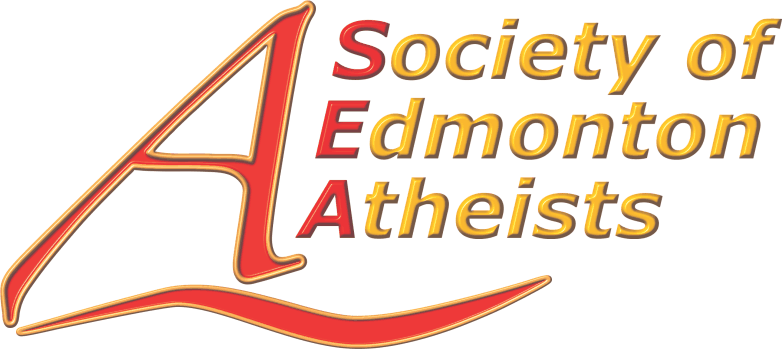 Annual General Meeting - AGENDA 
Tuesday April 10th, 7pmUniversity of Alberta 
                                                                          Edmonton Clinic Health Academy  
                                                                            Room ECHA 1-498 (basement)
6:30 pm 
1. Existing members sign-in, new members can purchase memberships until 6:50 pm. 2. Opportunity to meet Board members and ask questions. 7:00 pm 

3. Formal meeting called to order. Meeting chaired by President Karen Kerr. 

4.  Current board approval of new members from last board meeting until tonight5. Approval of agenda 6. Review and approval of AGM minutes from April 20177. Business arising from the minutes, if any 8. Finances Treasurer’s report 2017 Financial statements Report from auditors 
9. Executive Reports President's Report Secretary's Report 10. Director Reports 11. Proposed Bylaw Revisions 12. Explanation of board dutiesBreak to mingle, discuss nominations, and ask questions about running for the Board. 8:00 pm 

13. Select returning officer (to count votes if required)

14. Elections PresidentVice-PresidentTreasurerSecretaryRecording SecretaryFour Director positions
15. New Business Appoint auditors for 2018Pride Parade volunteers for boothBrainstorming for growth in the upcoming year